File supplementare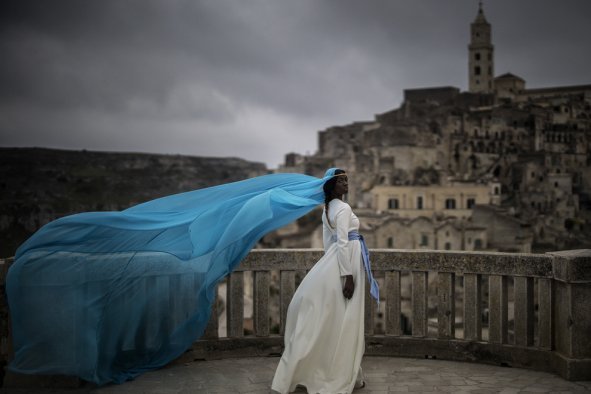 Fig. 3 Multiculturalismo e progetti di rigenerazioneFonte: Matera European Photography